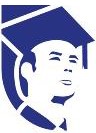 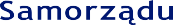 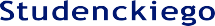 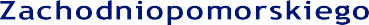 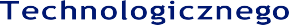 Załącznik do Uchwały nr 6/2023-25Samorządowej Uczelnianej Studenckiej Komisji Wyborczej z dnia 11 grudnia 2023 rokuHarmonogram wyborówdo Sejmików Wydziałowych Samorządu Studenckiegona kadencji 2023 - 2025w trybie określonym w Regulaminie Samorządu StudenckiegoSUSKW Przewodnicząca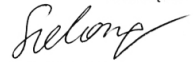 Inż. Nikola SzelongParlament Samorządu Studenckiego ZUT Aleja Piastów 24A, 71-064 Szczecin parlament@zut.edu.plLp.TerminRodzaj czynności1.do 11.12.2023 r.Opublikowanie harmonogramu wyborówna stronie www.samorzad.zut.edu.pl2.od 12.12.2023 r.do 17.12.2023 r.Przyjmowanie zgłoszeń kandydatów przez powołane na wydziałach Komisje Wyborcze 3.od 19.12.2023r. godz. 800do 20.12.2023r. godz. 800Przeprowadzenie głosowania za pośrednictwem środkówkomunikacji elektronicznej na platformie e-Dziekanat4.20.12.2023r.Opublikowanie wyników wyborów na www.zut.edu.pl5.Do 23.12.2023r. Wnoszenie protestów wyborczychProtesty należy składać do Samorządowej UczelnianejStudenckiej Komisji Wyborczej drogą elektroniczną na 
adres: suskwzut@outlook.com